ВНИМАНИЕ! ВНИМАНИЕ! ВНИМАНИЕ!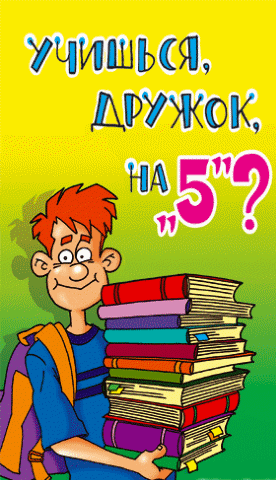 К всероссийскому дню студента «Татьянин день»ОБЪВЛЯЕТСЯ КОНКУРС  РИСУНКОВ, ПЛАКАТОВ, СТЕНГАЗЕТ, ВИДЕОРОЛИКОВ, МУЗЫКАЛЬНЫХ ПОЗДРАВЛЕНИЙ, А ТАКЖЕ РАДИОПОЗДРАВЛЕНИЕ. По итогам конкурса будут вручены благодарственные письма. 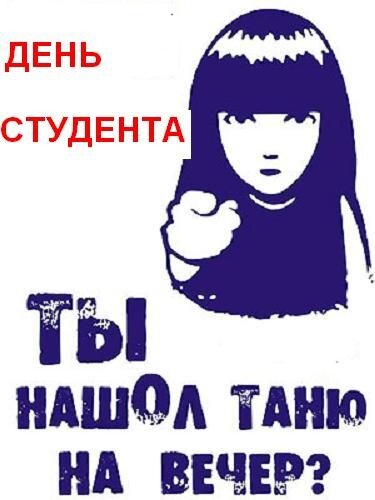 ПОДВЕДЕНИЕ ИТОГОВ СОСТОИТСЯ 24.01.2019 ГОДАУчастие в конкурсе строго обязательно для всех групп 1-4 курсов. Ответственные – классные руководители.  Администрация колледжа